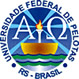  MINISTÉRIO DA EDUCAÇÃOUNIVERSIDADE FEDERAL DE PELOTASPRÓ-REITORIA DE GRADUAÇÃOCOORDENAÇÃO DE PROGRAMAS E PROJETOSANEXO 01 - IN PRG/CPP Nº 001/15 MODELO DE EDITAL DE SELEÇÃO DE BOLSISTAPrograma de Bolsas Acadêmicas – PBAModalidade Iniciação ao EnsinoEDITAL DE SELEÇÃO DE BOLSISTA1. EDITALO Projeto de Ensino O ensino de Zoologia: qualificação do corpo discente, Coordenado pelo/a Professor/a César Jaeger Drehmer da Unidade Acadêmica Instituto de Biologia, Depto de Ecologia, Zoologia & Genética da Universidade Federal de Pelotas, torna público que realizará Concurso Seletivo para o preenchimento de vaga(s) no Programa Bolsas Acadêmicas, de acordo com a Resolução 05/2014, Edital PRG Nº 01/15 e IN PRG Nº 01/15, conforme a identificação do Campo 2.                                                                                                                                      2. IDENTIFICAÇÃO Nome do Projeto de Ensino (no caso de monitoria descrever também o nome das disciplinas objeto do Edital com os códigos): O ensino de Zoologia: qualificação do corpo discente. Zoologia I 050037, Zoologia II 050039, Zoologia III 050014, Zoologia 050016.Nome do/a Coordenador/a: César Jaeger DrehmerPeríodo de Atividades: 11/05/15 a 31/12/15Número de vagas e vinculação da mesma (ampla concorrência ou vulnerabilidade social/econômica): 01 vaga VS e 01 vaga AC; 01 vaga para Zoologia de Invertebrados e 01 vaga para Zoologia de Vertebrados. Período e horário das inscrições: 30 de abril a 04 de maio de 2015.Local das inscrições: Gabinete professores Zoologia (prédio 23, DEZG).Requisitos para a inscrição: Invertebrados (Zoologia I e II cursadas); Vertebrados (Zoologias, I, II, III e IV cursadas).  Tipos de provas, peso e critérios de avaliação: Análise de Histórico Escolar e Entrevista (ambas com peso 10,0), média para aprovação = 7,0.Data e horário das provas: 05 de maio, das 9 as 12 horas e das 14h as 16h.Local das provas: gabinete professores de Zoologia (prédio 23, DEZG).3. DATA E ASSINATURAPelotas, 29 de abril de 2015.                        ______________________________________Nome do/a Coordenador/a do Projeto de Ensino